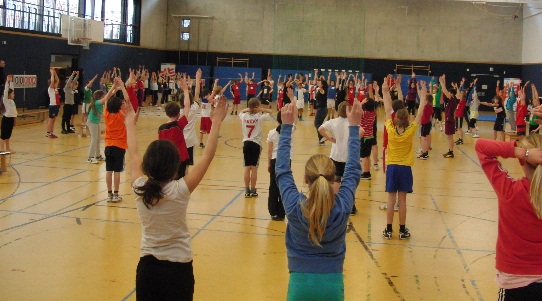 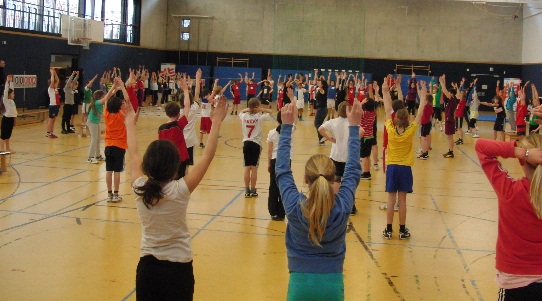 Abgeordnetenhaus BerlinFraktion Die Linke
Frau Manuela Schmidt Niederkirchnerstraße 510117 Berlin					